О присвоении адреса земельным участкам В соответствии со ст.14 п.21 Федерального закона от 06.10.2003г. № 131-ФЗ «Об общих принципах организации местного самоуправления в Российской Федерации от 19.11.2014г. №1221 «Об утверждении Правил присвоения, изменения и аннулирования адресов», Порядком присвоения, изменения и аннулирования адресов объектов недвижимости в сельском поселении  Васильевка муниципального района Шенталинский Самарской области, утвержденное постановлением №20-п от  03.08.2015 года, Администрация сельского поселения  Васильевка   ПОСТАНОВЛЯЕТ:Присвоить адреса  земельным участкам:1.С кадастровым номером 63:36:1203005:8	       Присваиваемый адрес:Субъект Российской Федерации  Самарская областьРайон 	                                     Шенталинский Сельское поселение	                Васильевка Земельный участок	               1203005/82.С кадастровым номером 63:36:0000000:705	       Присваиваемый адрес:Субъект Российской Федерации  Самарская областьРайон 	                                     Шенталинский Сельское поселение	                Васильевка Земельный участок	                0000000/7053.С кадастровым номером 63:36:0000000:691	       Присваиваемый адрес:Субъект Российской Федерации  Самарская областьРайон 	                                     Шенталинский Сельское поселение	                Васильевка Земельный участок	                0000000/6914.С кадастровым номером 63:36:1203001:16	       Присваиваемый адрес:Субъект Российской Федерации  Самарская областьРайон 	                                     Шенталинский Сельское поселение	                Васильевка Земельный участок	                1203001/165.С кадастровым номером 63:36:1203002:202	       Присваиваемый адрес:Субъект Российской Федерации  Самарская областьРайон 	                                     Шенталинский Сельское поселение	                Васильевка Земельный участок	                1203002/2026.С кадастровым номером 63:36:1202004:13	       Присваиваемый адрес:Субъект Российской Федерации  Самарская областьРайон 	                                     Шенталинский Сельское поселение	                Васильевка Земельный участок	                1202004/13Глава сельского поселения Васильевка		Н.А.Морозов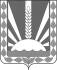 Администрация сельского поселения                      Васильевка         муниципального района                Шенталинский           Самарской области П О С Т А Н О В Л Е Н И Е             от 20.03.2020 № 9-п     д.Васильевка, ул. Молодежная, дом 16             тел./ факс 8-(84652)- 45-1-99